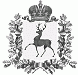 АДМИНИСТРАЦИЯ РАБОЧЕГО ПОСЁЛКА ШАРАНГАШАРАНГСКОГО МУНИЦИПАЛЬНОГО РАЙОНАНИЖЕГОРОДСКОЙ ОБЛАСТИПОСТАНОВЛЕНИЕот 05.12.2019							N153О присвоении адреса земельным участкам на территории городского поселения рабочий поселок Шаранга                 Согласно статье 2 Федерального закона от 28.12.2013 №443-ФЗ «О федеральной информационной адресной системе и о внесении изменений в Федеральный закон «Об общих принципах организации местного самоуправления в Российской Федерации»», постановлению Правительства Российской Федерации от 22.05.2015 №492 «О составе сведений об адресах, размещаемых в государственном адресном реестре, порядке межведомственного информационного взаимодействия при ведении государственного адресного реестра, о внесении изменений и признании утратившими силу некоторых актов Правительства Российской Федерации» и на основании постановления  администрации рабочего поселка Шаранга Шарангского муниципального района Нижегородской области от 24.02.2015 №11   «Об  утверждении правил присвоения, изменения и аннулирования адресов на территории  рабочего посёлка Шаранга», администрация рабочего посёлка Шаранга Шарангского муниципального района Нижегородской области (далее – администрация) п о с т а н о в л я е т:Присвоить адрес следующим земельным участкам:Контроль за исполнением настоящего постановления оставляю за собой.Глава администрации                                                                                           С.В.Краев152:10:0110023:619Российская Федерация,Нижегородская область, Шарангский муниципальный район, городское поселение рабочий поселок Шаранга,Шаранга рабочий поселок,улица Ленина, земельный участок  58, площадь 1500 кв.м.252:10:0110022:349Российская Федерация,Нижегородская область, Шарангский муниципальный район, городское поселение рабочий поселок Шаранга,Шаранга рабочий поселок,улица  Победы, земельный участок 18а, площадь 908 кв.м.352:10:0110024:32Российская Федерация,Нижегородская область, Шарангский муниципальный район, городское поселение рабочий поселок Шаранга,Шаранга рабочий поселок,улица Раздольная, земельный участок 1, площадь 1500 кв.м.452:10:0110024:2Российская Федерация,Нижегородская область, Шарангский муниципальный район, городское поселение рабочий поселок Шаранга,Шаранга рабочий поселок,улица Озёрная, земельнвый участок 2а, площадь 1929 кв.м.552:10:0110005:296Российская Федерация,Нижегородская область, Шарангский муниципальный район, городское поселение рабочий поселок Шаранга,Шаранга рабочий поселок,улица Рябиновая, земельный участок  16, площадь 1500 кв.м.652:10:0110008:461Российская Федерация,Нижегородская область, Шарангский муниципальный район, городское поселение рабочий поселок Шаранга,Шаранга рабочий поселок,улица Советская, земельный участок 18, площадь 1300 кв.м.752:10:0110005:79Российская Федерация,Нижегородская область, Шарангский муниципальный район, городское поселение рабочий поселок Шаранга,Шаранга рабочий поселок,улица Кленовая,земельный участок 28,площадь 1500 кв.м.852:10:0010002:22Нижегородская область, р-н Шарангский, в 5 м на северо-запад от административных границ д. Большой Рейчваж952:10:0110006:157Российская Федерация,Нижегородская область, Шарангский муниципальный район, городское поселение рабочий поселок Шаранга,Шаранга рабочий поселок,улица Солнечная,земельный участок 45,площадь 1500 кв.м.1052:10:0110016:137Российская Федерация,Нижегородская область, Шарангский муниципальный район, городское поселение рабочий поселок Шаранга,Шаранга рабочий поселок,улица Первомайская,земельный участок 42,площадь 1160 кв.м.1152:10:0110019:11Российская Федерация,Нижегородская область, Шарангский муниципальный район, городское поселение рабочий поселок Шаранга,Шаранга рабочий поселок,улица Ленина, земельный участок 85, площадь 1500 кв.м.1252:10:0010006:45 Российская Федерация,Нижегородская область, Шарангский муниципальный район, городское поселение рабочий поселок Шаранга,деревня Большой Рейчваж, земельный участок 25, площадь 3652 кв.м.1352:10:0110022:335Российская Федерация,Нижегородская область, Шарангский муниципальный район, городское поселение рабочий поселок Шаранга,Шаранга рабочий поселок,улица Октябрьская, земельный участок 24а, площадь 261 кв.м.1452:10:0110015:245Российская Федерация,Нижегородская область, Шарангский муниципальный район, городское поселение рабочий поселок Шаранга,Шаранга рабочий поселок,улица  Снежная, земельный участок 12, площадь 1500 кв.м.1552:10:0110026:79Российская Федерация,Нижегородская область, Шарангский муниципальный район, городское поселение рабочий поселок Шаранга,Шаранга рабочий поселок,улица  Строителей,земельный участок 16,площадь 2496 кв.м.1652:10:0110023:1210Российская Федерация,Нижегородская область, Шарангский муниципальный район, городское поселение рабочий поселок Шаранга,Шаранга рабочий поселок,улица   Большевиков, земельный участок 63, площадь 1557 кв.м.1752:10:0110005:386Российская Федерация,Нижегородская область, Шарангский муниципальный район, городское поселение рабочий поселок Шаранга,Шаранга рабочий поселок,улица  Вишнёвая, земельный участок  8, площадь 1500 кв.м.1852:10:0110015:262Российская Федерация,Нижегородская область, Шарангский муниципальный район, городское поселение рабочий поселок Шаранга,Шаранга рабочий поселок,улица  Малая Глинная,5/1, площадь 1960 кв.м.1952:10:0110005:396Российская Федерация,Нижегородская область, Шарангский муниципальный район, городское поселение рабочий поселок Шаранга,Шаранга рабочий поселок,улица   Вишнёвая, земельный участок  9, площадь 1500 кв.м.2052:10:0110033:207Российская Федерация,Нижегородская область, Шарангский муниципальный район, городское поселение рабочий поселок Шаранга,Шаранга рабочий поселок,улица Парковая, земельный участок 14Б, площадь 61 кв.м.2152:10:0110007:111Российская Федерация,Нижегородская область, Шарангский муниципальный район, городское поселение рабочий поселок Шаранга,Шаранга рабочий поселок,улица Солнечная, земельный участок 1а, площадь 1500 кв.м.2352:10:0110024:187Российская Федерация,Нижегородская область, Шарангский муниципальный район, городское поселение рабочий поселок Шаранга,Шаранга рабочий поселок,улица Фруктовая, земельный участок  5, площадь 1125 кв.м.2452:10:0110010:257Российская Федерация,Нижегородская область, Шарангский муниципальный район, городское поселение рабочий поселок Шаранга,Шаранга рабочий поселок,улица Советская,земельный участок 5,площадь 754 кв.м.2552:10:0110020:165Российская Федерация,Нижегородская область, Шарангский муниципальный район, городское поселение рабочий поселок Шаранга,Шаранга рабочий поселок,улицаСветлая,земельный участок 3, площадь 1299 кв.м.2652:10:0110017:12Российская Федерация,Нижегородская область, Шарангский муниципальный район, городское поселение рабочий поселок Шаранга,Шаранга рабочий поселок,улица Свободы,земельный участок 6,площадь 2077 кв.м.2752:10:0110022:39Российская Федерация,Нижегородская область, Шарангский муниципальный район, городское поселение рабочий поселок Шаранга,Шаранга рабочий поселок,улица Советская ,земельный участок 31/1, площадь 364 кв.м.2852:10:0110008:25Российская Федерация,Нижегородская область, Шарангский муниципальный район, городское поселение рабочий поселок Шаранга,Шаранга рабочий поселок,улица Кутузова,земельный участок 6/1, площадь 1056 кв.м.3952:10:0110021:206Российская Федерация,Нижегородская область, Шарангский муниципальный район, городское поселение рабочий поселок Шаранга,Шаранга рабочий поселок,улица  Мягчилова,земельный участок 9/1, площадь 380 кв.м.3052:10:0110029:119Российская Федерация,Нижегородская область, Шарангский муниципальный район, городское поселение рабочий поселок Шаранга,Шаранга рабочий поселок,улица Заводская,земельный участок 3,площадь 1170 кв.м.3152:10:0110008:467Российская Федерация,Нижегородская область, Шарангский муниципальный район, городское поселение рабочий поселок Шаранга,Шаранга рабочий поселок,улица Кутузова,земельный участок 11/2, площадь 720 кв.м.3252:10:0010004:63Российская Федерация, Нижегородская область, р-н Шарангский,   поле расположенное примерно в 70 метрах на север от административных границ д.Большой Рейчваж.3352:10:0110022:113Российская Федерация,Нижегородская область, Шарангский муниципальный район, городское поселение рабочий поселок Шаранга,Шаранга рабочий поселок,улица Октябрьская,земельный участок 26/1,площадь 1412 кв.м.3452:10:0110034:67Российская Федерация,Нижегородская область, Шарангский муниципальный район, городское поселение рабочий поселок Шаранга,Шаранга рабочий поселок,улица Заречная,земельный участок 69,площадь 2700 кв.м.3552:10:0110010:43Российская Федерация,Нижегородская область, Шарангский муниципальный район, городское поселение рабочий поселок Шаранга,Шаранга рабочий поселок,улица  Советская,земельный участок 9/2, площадь 2514 кв.м.3652:10:0110034:81Российская Федерация,Нижегородская область, Шарангский муниципальный район, городское поселение рабочий поселок Шаранга,Шаранга рабочий поселок,улица Широкая,земельный участок 20,площадь3752:10:0010002:18Нижегородская область, Шарангский район, д.Б.Рейчваж, в 160 м на юго-запад от дома №2, участок №13852:10:0110033:52Российская Федерация,Нижегородская область, Шарангский муниципальный район, городское поселение рабочий поселок Шаранга,Шаранга рабочий поселок,улица Заречная,земельный участок 80,площадь 2418 кв.м.3952:10:0110017:521Российская Федерация,Нижегородская область, Шарангский муниципальный район, городское поселение рабочий поселок Шаранга,Шаранга рабочий поселок,улица Комсомольская,земельный участок 3/1, площадь 410 кв.м.4052:10:0110032:505Российская Федерация,Нижегородская область, Шарангский муниципальный район, городское поселение рабочий поселок Шаранга,Шаранга рабочий поселок,улица  Молодежная,земельный участок 7/2,площадь 1212 кв.м.4152:10:0010002:17Российская Федерация,Нижегородская область, Шарангский муниципальный район, городское поселение рабочий поселок Шарангадеревня Большой Рейчваж, земельный участок 2б, площадь 1499 кв.м.4252:10:0110024:42Российская Федерация,Нижегородская область, Шарангский муниципальный район, городское поселение рабочий поселок Шаранга,Шаранга рабочий поселок,улица Озерная,земельный участок 7,площадь 1498 кв.м.4352:10:0110005:37Российская Федерация,Нижегородская область, Шарангский муниципальный район, городское поселение рабочий поселок Шаранга,Шаранга рабочий поселок,улица  Кленовая,земельный участок 12,площадь 1200 кв.м.4452:10:0110024:35Российская Федерация,Нижегородская область, Шарангский муниципальный район, городское поселение рабочий поселок Шаранга,Шаранга рабочий поселок,улица Спортивная,земельный участок 9/1, площадь 1280 кв.м.4552:10:0110005:31Российская Федерация,Нижегородская область, Шарангский муниципальный район, городское поселение рабочий поселок Шаранга,Шаранга рабочий поселок,улица Кленовая,земельный участок 11,площадь 1200 кв.м.4652:10:0110018:39Российская Федерация,Нижегородская область, Шарангский муниципальный район, городское поселение рабочий поселок Шаранга,Шаранга рабочий поселок,улица Школьная,земельный участок 12/2, площадь 708 кв.м.4752:10:0110034:78Российская Федерация,Нижегородская область, Шарангский муниципальный район, городское поселение рабочий поселок Шаранга,Шаранга рабочий поселок,улица  Широкая,земельный участок 7,площадь 1500 кв.м.4852:10:0110034:146Российская Федерация,Нижегородская область, Шарангский муниципальный район, городское поселение рабочий поселок Шаранга,Шаранга рабочий поселок,улица Широкая,земельный участок 6,площадь 1500 кв.м.4952:10:0110018:248Российская Федерация,Нижегородская область, Шарангский муниципальный район, городское поселение рабочий поселок Шаранга,Шаранга рабочий поселок,улица  Школьная,земельный участок 12/1, площадь 748 кв.м.5052:10:0110028:138Российская Федерация,Нижегородская область, Шарангский муниципальный район, городское поселение рабочий поселок Шаранга,Шаранга рабочий поселок,улица Заречная,земельный участок 16д,площадь 1211 кв.м.5152:10:0010012:109606841,РОССИЯ,Нижегородская обл,,,Шаранга рп,50 лет Октября ул,1,,примерно в 1,95 км. от ориентира по направлению на северо-восток, участок №15252:10:0110020:558Российская Федерация,Нижегородская область, Шарангский муниципальный район, городское поселение рабочий поселок Шаранга,Шаранга рабочий поселок,улица Дружбы,земельный участок 7а,площадь 196 кв.м.5352:10:0110005:36Российская Федерация,Нижегородская область, Шарангский муниципальный район, городское поселение рабочий поселок Шаранга,Шаранга рабочий поселок,улица  Кленовая,земельный участок 5,площадь 1200 кв.м.5452:10:0110005:214Российская Федерация,Нижегородская область, Шарангский муниципальный район, городское поселение рабочий поселок Шаранга,Шаранга рабочий поселок,улица  Рябиновая,земельный участок 14,площадь 1500 кв.м.5552:10:0110028:62Российская Федерация,Нижегородская область, Шарангский муниципальный район, городское поселение рабочий поселок Шаранга,Шаранга рабочий поселок,улица Советская,земельный участок 57,площадь 1000 кв.м.5652:10:0110005:33Российская Федерация,Нижегородская область, Шарангский муниципальный район, городское поселение рабочий поселок Шаранга,Шаранга рабочий поселок,улица Кленовая,земельный участок 3,площадь 1200 кв.м.5752:10:0110005:35Российская Федерация,Нижегородская область, Шарангский муниципальный район, городское поселение рабочий поселок Шаранга,Шаранга рабочий поселок,улица Кленовая,земельный участок 7,площадь 1200 кв.м.5852:10:0110005:32Российская Федерация,Нижегородская область, Шарангский муниципальный район, городское поселение рабочий поселок Шаранга,Шаранга рабочий поселок,улица Кленовая,земельный участок 1,площадь 1200 кв.м.5952:10:0110028:59Российская Федерация,Нижегородская область, Шарангский муниципальный район, городское поселение рабочий поселок Шаранга,Шаранга рабочий поселок,улица  Советская,земельный участок 67,площадь 1014 кв.м.6052:10:0110021:973Российская Федерация,Нижегородская область, Шарангский муниципальный район, городское поселение рабочий поселок Шаранга,Шаранга рабочий поселок,улица Победы,земельный участок 6,площадь 622 кв.м.6152:10:0110003:264Российская Федерация,Нижегородская область, Шарангский муниципальный район, городское поселение рабочий поселок Шаранга,Шаранга рабочий поселок,улица Свободы, земельный участок 35/1/1, площадь 1004 кв.м.6252:10:0110003:265Российская Федерация,Нижегородская область, Шарангский муниципальный район, городское поселение рабочий поселок Шаранга,Шаранга рабочий поселок,улица Свободы, земельный участок 35/1/2, площадь 292,42 кв.м.6352:10:0110006:166Российская Федерация,Нижегородская область, Шарангский муниципальный район, городское поселение рабочий поселок Шаранга,Шаранга рабочий поселок,улица Садовая,земельный участок 66, площадь 1500 кв.м.6452:10:0110005:363Российская Федерация,Нижегородская область, Шарангский муниципальный район, городское поселение рабочий поселок Шаранга,Шаранга рабочий поселок,улица Рябиновая, земельный участок  27, площадь 1500 кв.м.6552:10:0010009:39Российская Федерация,Нижегородская область, Шарангский муниципальный район, городское поселение рабочий поселок Шаранга, деревня Малый Рейчваж, земельный участок 19, площадь 3900 кв.м.